          МУНИЦИПАЛЬНОЕ БЮДЖЕТНОЕ  ОБЩЕОБРАЗОВАТЕЛЬНОЕ УЧРЕЖДЕНИЕМИТЬКОВСКАЯ СРЕДНЯЯ ОБЩЕОБРАЗОВАТЕЛЬНАЯ ШКОЛА      Рассмотрено                                 Согласовано                           Утверждено                                                         на заседании ШМО                     Зам.дир. по УВР             приказом по МБОУ МитьковскойСОШ       28.08.2018 г.,протокол №1       Нацаренус Н.А./           от 30.08.2018 г. № 46      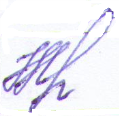   ______________________           29.08.2018_г.                        ___________________________          ______201__г.,протокол №__      _______/Нацаренус Н.А./        от_______201__г. №____           ______________________           _______201__г.                      ___________________________         ______201__г.,протокол №__       _______/Нацаренус Н.А./        от_______201__г. №____           ______________________           ______201__г.                        ___________________________       Рабочая программа  курса внеурочной деятельности«Основы духовно- нравственной культуры народов России»для   5 классана 2018-2019 учебный год                                                                                     Учитель: Санникова Зинаида ВладимировнаПояснительная записка Рабочая программа курса внеурочной деятельности «Основы духовно-нравственной культуры народов  России»  для  5 класса разработана  на основе  требований к результатам  освоения  основной образовательной программы основного  общего образования МБОУ Митьковской СОШ  с учётом программ, включённых в её структуру, и соответствует   календарному  учебному  графику  и расписанию  внеурочной деятельности     учреждения  на 2018-2019 учебный год. При разработке и реализации рабочей  программы  используются   учебно-методические  пособия:Виноградова Н.Ф Основы духовно-нравственной культуры народов России. Рабочая программа для 5 класса - М.: Вентана-ГрафВиноградова Н.Ф., Власенко В.И., Поляков А.В. Основы духовно-нравственной культуры народов России. 5 класс. Учебник для  общеобразовательных организаций  - М.:Вентана-Граф     В рамках  внеурочной  деятельности   учащихся  5 класса  на   курс  «Основы духовно-нравственной культуры народов  России»  отводится    35  часов  (1 час  в  неделю, 35 учебных недель) с  целью  реализации  духовно-нравственного  направления  в  развитии личности  пятиклассниковВ соответствии с  календарным учебным графиком и в соответствии с  расписанием изучить  содержание  программы  планируется  за 34 часа      Корректировка  рабочей  программы  проведена  за  счёт  объединения  изучаемых  тем, что  отражено   в  тематическом планировании. Планируемые результаты  освоения учащимися 5 класса  курса внеурочной деятельности «ОДНКНР»    (личностные  и  метапредметные  результаты)  личностные результаты:-воспитание любви к Родине, уважение к народам, населяющим ее, их культуре и традициям, бережное отношение к своей  родной культуре;-воспитание способности к духовному развитию, нравственному самосовершенствованию; -воспитание веротерпимости, уважительного отношения к религиозным чувствам, взглядам людей или их отсутствию;-понимание значения нравственности, веры и религии в жизни человека, семьи и общества;-становление внутренней установки личности учащихся на то, что отношение к члену общества определяется не его принадлежностью к определенному этносу или религиозной конфессии, а его нравственными качествами и поступками.метапредметные  результаты:-знание основных норм морали, нравственных, духовных идеалов, хранимых в культурных традициях народов России, готовность на их основе к сознательному самоограничению в поступках, поведении, расточительном потребительстве;-формирование представлений об основах светской этики, культуры традиционных религий, их роли в развитии культуры и истории России и человечества, в становлении гражданского общества и российской государственности;- умение различать основные религии народов России,  описывать памятники  культуры,  используя основные и дополнительные источники информации;- умение  формулировать и высказывать собственное мнение, аргументировать свою точку зрения, выслушивать и обсуждать различные  взгляды и оценки, вести конструктивный диалог; работать в коллективе;- умение проводить поиск основной и дополнительной информации в учебной и научно-популярной литературе, Интернете, библиотеках и музеях, обрабатывать  её в соответствии с темой и познавательными заданиями, представлять результаты своей творческо-поисковой работы.Содержание курса внеурочной деятельностиСодержание  предметной области  «Основы  духовно-нравственной культуры народов России»  реализуется через урочную и внеурочную  деятельность, что отражено в тематическом плане и тематическом планировании.Раздел  1. В мире культуры. 4часаВеличие российской культуры.(2ч)   Российская культура – плод усилий разных народов. Деятели науки и культуры – представители разных национальностей (К.Брюллов, И. Репин, К. Станиславский, Ш. Алейхем, Г. Уланова, Д. Шостакович, Р.Гамзатов, Л. Лихачев, С. Эрьзя, Ю. Рытхэу и др.).Человек – творец и носитель культуры.(2ч)   Вне культуры жизнь человека  невозможна. Вклад личности в культуру зависит от ее таланта, способностей, упорства.  Законы нравственности – часть культуры общества. Источники, создающие нравственные  установки.Раздел 2. Нравственные ценности российского народа.13 часов«Береги землю родимую, как мать любимую».(2ч)  Представления о патриотизме в фольклоре разных народов. Герои национального эпоса разных народов (Улып, Сияжар,Боотур, Урал-батыр и др.).Жизнь ратными подвигами полна. (2.ч.) Реальные примеры выражения патриотических чувств в истории России (Дмитрий Донской, Кузьма Минин, Иван Сусанин, Надежда Дурова и др.). Деятели разных конфессий – патриоты (Сергий Радонежский, Рабби Шнеур-Залман и др.). Вклад народов нашей страны в победу над фашизмом.В труде – красота человека. (1ч.) Тема труда в фольклоре разных народов (сказках, легендах, пословицах).«Плод добрых трудов славен…».(2ч.)  Буддизм, ислам, христианство о труде и  трудолюбии.Люди труда. (2ч) Примеры самоотверженного труда людей разной национальности  на благо родины (землепроходцы, ученые, путешественники, колхозники и пр.).Бережное отношение к природе. (2ч.) Одушевление природы нашими предками. Роль  заповедников в сохранении природных объектов. Заповедники на карте России.Семья – хранитель духовных ценностей. (2ч.) Роль семьи в жизни человека. Любовь, искренность, симпатия, взаимопомощь и поддержка – главные семейные ценности. О  любви и милосердии в разных религиях. Семейные ценности в православии, буддизме,  исламе, иудаизме. Взаимоотношения членов семьи. Отражение ценностей семьи в  фольклоре разных народов. Семья – первый трудовой коллектив.Раздел 3. Религия и культура.10 часовРоль религии в развитии культуры. (1ч)Народные и религиозные праздники.(1ч) Вклад религии в развитие материальной и  духовной культуры общества.Культурное наследие христианской Руси.(1ч)Христианская вера и образование в Древней Руси.(1ч)  Принятие христианства на Руси,  влияние Византии. Христианская вера и образование в Древней Руси. Великие князья  Древней Руси и их влияние на развитие образования. Православный храм (внешние  особенности, внутреннее убранство). Духовная музыка. Богослужебное песнопение. Колокольный звон. Особенности православного календаря.Культура ислама. (1ч.)Мечеть – часть исламской культуры.(1ч) Возникновение ислама. Первые столетия ислама (VII-XII века) – золотое время исламской культуры. Успехи образования и науки. Вклад мусульманской литературы в сокровищницу мировой культуры. Декоративно-прикладное искусство народов, исповедующих ислам. Мечеть – часть исламской культуры. Исламский  календарь.Иудаизм и культура.(1ч.)Иудейская история в произведениях живописи(1ч.) Возникновение иудаизма. Тора – Пятикнижие Моисея. Синагога – молельный дом иудеев. Особенности внутреннего убранства синагоги.  Священная история иудеев в сюжетах мировой живописи. Еврейский календарь.Культурные традиции буддизма.(2ч)  Распространение буддизма в России. Культовые сооружения буддистов. Буддийские монастыри. Искусство танка. Буддийский  календарь.Раздел 4. Как сохранить духовные ценности.(3ч.)Забота государства о сохранении духовных ценностей.  Конституционные	  гарантии права гражданина исповедовать любую религию. Восстановление памятников  духовной культуры, охрана исторических памятников, связанных с разными религиями.Хранить память предков. Уважение к труду, обычаям, вере предков. Примеры  благотворительности из российской истории. Известные меценаты России.Раздел 5. Твой духовный мир.(5ч.)Что составляет твой духовный мир. (1ч) Образованность человека, его интересы,  увлечения, симпатии, радости, нравственные качества личности – составляющие  духовного мира. Культура поведения человека. Этикет в разных жизненных ситуациях.Творческие работы учащихся(1ч) Самостоятельная работа учащихся по составлению плана будущей творческой работы.Итоговая презентация творческих проектов(3ч) Участвуют в диспутах, учатся слушать собеседника и излагать своё мнение.                                                       Тематический  план  Тематическое  планирование№РазделКол-во часовИнтеграция тем в предметы учебного планаИнтеграция тем в предметы учебного планаИнтеграция тем в предметы учебного плана№РазделКол-во часовКол-воуроковПредметСодержание1 В мире культуры41Русский языкРусский  язык как хранитель культуры и язык межнационального общения, государственный  язык РФ1 В мире культуры42ОбществознаниеДеятельность человека как творца и носителя культуры, величие многонациональной российской культуры2Нравственные ценности российского народа131ЛитератураНародные традиции, промыслы, трудолюбие как важнейшее нравственное качество человека2Нравственные ценности российского народа132ТехнологияЭтика семейного гостеприимства, народные традиции и обряды 2Нравственные ценности российского народа131ИЗО Православный  календарь2Нравственные ценности российского народа133ОбществознаниеРоль семьи в сохранении духовных ценностей, люди труда, роль труда в самосовершенствовании человека2Нравственные ценности российского народа133БиологияОтношение к природе древнего и современного человека, экологическая культура3Религия и культура102ЛитератураНародные традиции, праздники и обряды, религиозные чувства и взгляды людей3Религия и культура102ГеографияЗнакомство с бытом, религией разных народов4Как сохранить духовные ценности31ОбществознаниеРоль государства в сохранении духовных ценностей страны, народа4Как сохранить духовные ценности31ИЗОЗначимость сохранения культурных традиций и народных промыслов  родного края4Как сохранить духовные ценности32ЛитератураПредставления о патриотизме, о роли независимости страны в формировании нравственных ценностей российского народа5Твой духовный мир51ЛитератураНормы морали, готовность к сознательному самоограничению в поступках, поведении, расточительном потребительствеИтого35№п/п Датапроведения ДатапроведенияТема занятияПримечание№п/ппланфактТема занятияПримечаниеРаздел  №1 В мире культуры (4 ч.)Раздел  №1 В мире культуры (4 ч.)Раздел  №1 В мире культуры (4 ч.)Раздел  №1 В мире культуры (4 ч.)Раздел  №1 В мире культуры (4 ч.)1 12.09Величие многонациональнойроссийской культурыКомментируют иллюстрации учебника на с.7, привлекая жизненный опыт и межпредметные знания. Характеризуют деятельность А.Рублёва, используя знания из начальной школы и материалы учебника.  Выделяют  главную  мысли  в рассказу учителя о жизни и творчестве Шолом-Алейхема. 213.09Деятели науки и культуры – представители разных национальностей Участвуют в диалоге, анализируя иллюстрации учебника,  отвечают на вопрос   «Что мы можем сказать о профессии этих людей? Чем они прославили Россию?». Составляют  словесные портреты выдающихся людей России, используя  справочную литературу 320.09Человек-творец и носителькультурыУстанавливают взаимосвязь  между фотографиям, расположенными в учебнике на с.12 слева и справа. Конструируют  схемы  «Человек-носитель культуры», «Человек-творец культуры». Взаимодействуют в группах,  объясняя  значения пословиц и поговорок разных народов. Работают  с рубрикой  «Жил на свете человек»427.09Живительные  воды нравственностиВоспринимают  и оценивают  информацию, представленную  в рассказе учителя «Что такое этика?». Участвуют в диалоге,  обсуждая  высказывания Аристотеля об этике.  Выполняют устное рисование на основе фотографии учебника на с.16.  Работают  с рубрикой   «Для любознательных»                                           Раздел №2 Нравственные ценности  российского народа (13ч.)                                           Раздел №2 Нравственные ценности  российского народа (13ч.)                                           Раздел №2 Нравственные ценности  российского народа (13ч.)                                           Раздел №2 Нравственные ценности  российского народа (13ч.)                                           Раздел №2 Нравственные ценности  российского народа (13ч.)54.10«Береги землю родимую, как мать любимую» Работают с коллажем на с.18 учебника, объясняют  значение  пословиц и поговорок о Родине и патриотических чувствах. Читают, комментируя,  текст «Нюргун Боотур  Стремительный» и составляют  словесный  портрет героя.611.10Герои национального эпоса разных народов РоссииРаботают  в парах, читая и  обсуждая  башкирскую  легенду об Урале-батыре. Рассматривают  иллюстраций к текстам, анализируют  текст, находят  изобразительно-выразительные   средства. Участвуют в  диалоге «Обсудим вместе»,  сравнивая  эпических героев718.10Жизнь ратными подвигами полнаКомментируют иллюстрации учебника на с.24 («картинная галерея»), привлекая жизненный опыт и межпредметные знания.  Создают образ  Сергия Радонежского и Дмитрия Донского по материалам учебника и используя знания, полученные в начальных классах825.10Деятели разных конфессий – патриоты России.  Вклад народов нашей страны в победу над фашизмомРаботают в группах, представляя заслуги перед Отечеством  деятелей различных конфессий, определяя  вклад различных народов нашей страны в победу над фашизмом  в годы  Великой Отечественной войны. 98.11В труде- красота человека. Тема труда в фольклоре разных народов РоссииВзаимодействуют в парах,   объясняя  значения пословиц и поговорок о труде разных народов. Читают  и анализируют  тексты  «Звездочка Зухра» и  «Микула Селянинович». Отвечают на вопрос  «Почему Микула Селянинович стал героем народных былин?», сравнивают сюжет с содержанием  сказки К.Д.Ушинского «Два плуга».1015.11«Плод  добрых трудов славен». Христианство о труде и  трудолюбииВоспринимают  и оценивают  информация, представленную  в рассказе учителя «Владимир Мономах о трудолюбии».  Участвуют в викторине «Христианство о труде и  трудолюбии»1122.11Буддизм и  ислам  о труде и  трудолюбииУчаствуют в  диалоге,  обсуждая  высказывания буддийского монаха Шантидевы о труде,  жизнь Пророка Мухаммеда, заповеди Иисуса Христа.1229.11Люди трудаРаботают в группах, представляя  выдающихся людей труда  России  разных исторических эпох (по материалам учебника на с.43-44, 45-46) Обсуждают  проблемный вопрос  «Как может проявиться любовь к Родине в мирное время?».  136.12Примеры самоотверженного труда людей разных  национальностина благо РодиныРаботают в группах, представляя  выдающихся людей труда   России  разных национальностей  (по материалам учебника на с.44-45, 47-48). Обсуждают  проблемный вопрос  «Является ли учеба трудом? Какие качества должны быть у ученика, чтобы его труд был успешным?». Анализируют  и оценивают  ситуаций из жизни сверстников.1413.12Бережное отношение к природе. Одушевление природы нашими предкамиГотовят в парах  ответ  на вопрос «Как древние люди относились к природе?» с использованием межпредметных знаний и материалов учебника на с. 49-51. Анализируют  иллюстрации на с. 51 о взаимодействии человека и природы. 1520.12Роль  заповедников в сохранении природных объектов. Заповедники на карте РоссииПросматривают  и оценивают  видеофильма о заповедниках России. Работают с материалами  рубрики «Для любознательных» и «Картинной галереей» на с.54-551627.12Семья-хранитель духовных ценностейУчаствуют в  диалоге  на основе иллюстративного материала  «Послушаем друг друга»( традиции в моей семье). Читают и  анализируют  стихотворение С.А.Есенина  «Бабушкины сказки». Обсуждают  проблему  «Отражение в фольклоре народов России семейных ценностей». Читают  и анализируют   сказки народов России о семье (с.60-63)1710.01Любовь-главная семейная ценностьУчаствуют в диалоге  «Любовь-главная семейная ценность». Оценивают  информацию, представленную  учителем в рассказе о Петре и Февронии Муромских. Читают  и анализируют   сказки народов России о семье  и иллюстрации к ним (с.63-67)Раздел №3 Религия и культура (10ч.)Раздел №3 Религия и культура (10ч.)Раздел №3 Религия и культура (10ч.)Раздел №3 Религия и культура (10ч.)Раздел №3 Религия и культура (10ч.)1817.01Роль религии в развитии культурыРаботают с коллажем на с.83 учебника,  обобщают под руководством учителя  имеющиеся  знания о роли религии в развитии культуры.  Просмотр видеофильма «Христианство на Руси»1924.01Культурное наследие христианской РусиОтвечают на  вопросы: «Что мы знаем о христианской вере? Когда Древняя Русь приняла христианство?». Читают  и обсуждают   текста учебника «Древняя Русь после принятия христианства», комментируют иллюстрации на с. 85-862031.01Христианская вера и образование в Древней РусиИспользуя материалы учебника на с.87-94, приводят доказательства того, что монастыри на Руси считались центром культуры, определяют роль Ярослава Мудрого в развитии образования в Древней Руси217.02Народные и религиозные праздникиОбобщают под руководством учителя  имеющиеся  знания  о народных и религиозных  праздниках. Отвечают на вопрос «Что мы можем рассказать о православном храме, мечети, синагоге и пагоде?»  Воспринимают  и анализируют  информацию, представленную в рассказе учителя. Разыгрывают  сценки «Коляда», «Святки»2214.02Культура исламаЧитают  и обсуждают  текста учебника «Возникновение ислама»,, участвуют в  диалоге  «Золотой век исламской культуры». Анализируют  информацию, представленную  в рассказе учителя о великом персидском и таджикском поэте Фирдоуси. 2321.02Мечеть – часть исламской культуры. Исламскийкалендарь.Читают  и обсуждают  текста учебника о мечети,  Рассматривают  иллюстраций, оценивают  информацию, представленную  в видеофильме, знакомятся с основными событиями исламского календаря.2428.02Иудаизм и культураСовершают виртуальную  экскурсию  в Израильское и Иудейское царства.  Выполняют практическую  работу по нахождению  на карте Палестины и других мест, связанных с ранней историей иудаизма. Участвуют в беседе-повторении  изученного  по вопросам «Что такое Ветхий Завет?», «Частью какой книги он является?», «Последователи каких религий признают Ветхий Завет священной книгой?».257.03Иудейская история в произведениях живописи. Еврейский календарьАнализируют  информацию, представленную  в материале рубрик «Жил на свете человек» и «Картинная галерея», составляют  повествование по сюжету картины. Беседуют  по тексту и иллюстрациям учебника «Дом окнами на Восток». Участвуют в игре-экскурсии «Иудейская история в произведениях живописи», знакомятся с основными событиями еврейского  календаря2614.03Культурные традиции буддизмаВыполняют  практическую  работу с картой: находят места, связанные с ранней историей буддизма. Работают с   текста учебника «Буддийские священные сооружения». 2721.03Распространение буддизма в России. БуддийскийкалендарьАнализируют  информацию, представленную в рассказе учителя «Буддизм в России», узнают  о том, какие народы России исповедуют буддизм.  Просматривают  и обсуждают  видеофильм «Искусство танка», знакомятся с основными событиями буддийского   календаряРаздел №4 Как сохранить духовные ценности (3ч.)Раздел №4 Как сохранить духовные ценности (3ч.)Раздел №4 Как сохранить духовные ценности (3ч.)Раздел №4 Как сохранить духовные ценности (3ч.)Раздел №4 Как сохранить духовные ценности (3ч.)284.04Забота государства о сохранении духовных ценностейРаботают с коллажем на с.128 учебника, анализируют  информацию, представленную  в рассказе учителя «Забота государства о сохранении духовных ценностей. Совершают виртуальную  экскурсию  «Храм Христа Спасителя» 2911.04Хранить память предков. Примерыблаготворительности из российской истории Обсуждают  статью  Д.С.Лихачева «Память»,  текст учебника «Творить благо». Составляют коллективный  портрет  героя художественного полотна (Репин. Портрет С.И.Мамонтова). Делают сообщения о  примерах благотворительности из российской истории 3018.04Известные меценаты России и БрянщиныПосещают виртуальную  портретную галерею «Известные меценаты России и Брянщины». Разрабатывают проект  «Наше участие в благотворительности».Раздел №5 Твой духовный мир (5 ч.)Раздел №5 Твой духовный мир (5 ч.)Раздел №5 Твой духовный мир (5 ч.)Раздел №5 Твой духовный мир (5 ч.)Раздел №5 Твой духовный мир (5 ч.)3125.04Что составляет твой духовный мирРаботают с коллажем «Твой духовный мир» на с.142 учебника. Отвечают на вопрос «Кого из известных нам литературных героев можно назвать человеком духовным?». Выполняют практическую  работу  «Моё свободное время». Анализируют  информацию, представленную  в дидактических текстах К.Д.Ушинского. Составляют  рассказ  по картине П.А.Федотова «Свежий кавалер». 3216.05Образованность и духовный мир.Разработка  итоговых творческих  проектовУчаствуют в ролевой   игре  «Разговор с младшим братишкой (сестренкой) об этикете».Разрабатывают  планы  будущих  творческих  проектов  по темам «Книга в моей жизни», «Мир моих интересов», «Современный этикет», «Мои нравственные качества»3323.05Защита  творческих проектов «Книга в моей жизни», «Мир моих интересов», Защищают итоговые  творческие  проекты, осуществляют  само- взаимооценку проектов, учатся задавать вопросы в ходе защиты проекта, слушать собеседника, излагать своё мнение3430.05Защита  творческих проектов «Современный этикет», «Мои нравственные качества»Защищают итоговые  творческие  проекты, осуществляют  само- взаимооценку проектов, учатся задавать вопросы в ходе защиты проекта, слушать собеседника, излагать своё мнение3530.05Обобщение и повторение по курсу «ОДНКНР». Определение эффективности курсаОбобщают  и повторяют  под руководством  учителя  материала  по курсу «ОДНКНР», оценивают  виды внеурочной деятельности, участвуют в анкетировании по определению эффективности курса.